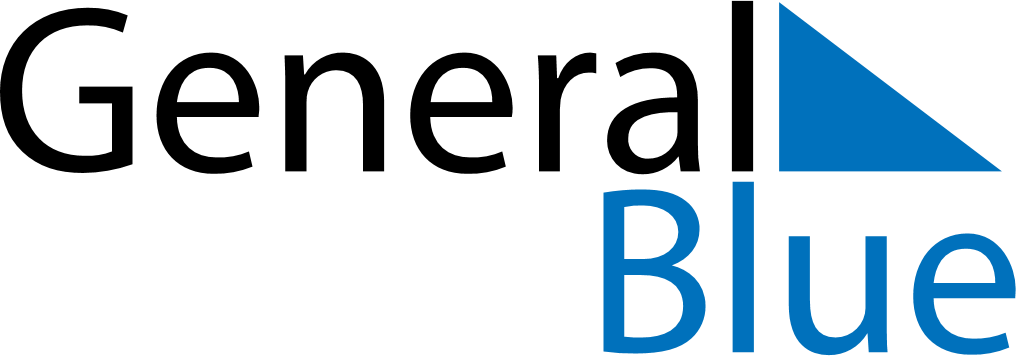 May 2020May 2020May 2020United Arab EmiratesUnited Arab EmiratesSUNMONTUEWEDTHUFRISAT123456789101112131415161718192021222324252627282930End of Ramadan (Eid al-Fitr)31